 Администрация ПОСТАНОВЛЯЕТ: 1.  Внести в постановление администрации МР «Печора» от 30.11.2015 № 1411 «О порядке формирования муниципального задания  на оказание  муниципальных услуг (выполнение работ) в отношении муниципальных учреждений муниципального района «Печора» и финансового обеспечения выполнения муниципального задания» следующие изменения: 1.1.  В постановлении п. 6 изложить в следующей редакции:«6. В целях доведения объема финансового обеспечения выполнения муниципального задания, рассчитанного в соответствии с Порядком, до уровня финансового обеспечения в пределах бюджетных ассигнований, предусмотренных главному распорядителю средств бюджета МО МР «Печора», МО ГП «Печора» на предоставление субсидий на финансовое обеспечение выполнения муниципального задания, применяются коэффициенты выравнивания (при необходимости), определяемые (при принятии решения о применении) администрацией МО МР  «Печора», отраслевыми (функциональными) органами администрации МО МР «Печора» для бюджетных и автономных учреждений, в отношении которых наделены функциями и полномочиями учредителя и главным распорядителем бюджетных средств по отношению к казенным учреждениям.»1.2. В Положении о формировании муниципального задания на оказание муниципальных услуг (выполнение работ) в отношении муниципальных учреждений муниципального района «Печора» и финансовом обеспечении выполнения муниципального задания приложение № 1 изложить в редакции согласно приложению к настоящему постановлению.1.3. В Порядке предоставления субсидии бюджетным и автономным учреждениям муниципального района «Печора» из бюджетов муниципального  образования  муниципального района «Печора», муниципального образования городского поселения «Печора» на финансовое обеспечение выполнения муниципального задания п. 4 дополнить абзацами следующего содержания:«При досрочном прекращении выполнения муниципального задания по установленным в нем основаниям неиспользованные остатки субсидии в размере, соответствующем показателям, характеризующим объем неоказанных муниципальных услуг (невыполненных работ), подлежат перечислению в бюджет МО МР «Печора» (МО ГП «Печора»).При досрочном прекращении выполнения муниципального задания в связи с реорганизацией бюджетного учреждения или автономного учреждения неиспользованные остатки субсидии подлежат перечислению соответствующему бюджетному учреждению или автономному учреждению, являющемуся правоприемником реорганизуемого бюджетного учреждения или автономного учреждения.»         2. Настоящее постановление вступает в силу со дня принятия, подлежит размещению на официальном сайте администрации МР «Печора». Приложение к постановлению администрациимуниципального района «Печора»                                                                            от 07.11. 2018 г. № 1298«Приложение №1к Положению о формировании муниципального  задания на оказаниемуниципальных  услуг (выполнение работ) в отношении муниципальных учреждениймуниципального района «Печора» и финансовом обеспечении выполнениямуниципального  задания                                                            УТВЕРЖДАЮ                                                             Руководитель                                                                            (уполномоченное лицо)                                                                                                                                  _________________________________________________________                                                                                                                                                                       (наименование органа, осуществляющего функции и     полномочия учредителя)                                                                                                                                                                      ______________________      ______________       __________________                                                                                                                                                                                      (должность)                      (подпись)          (расшифровка подписи)                                                                                                                                                                                                                                       «___» __________ 20__г                                                                                                                           МУНИЦИПАЛЬНОЕ ЗАДАНИЕ  №                                                                                                                            на 20__ год и на плановый период 20__ и 20__  годов                                                                                                                                                                                      Форма по                                                                                                                                                                                    ОКУД                                                                                                                                                                    Дата начала действия                                                                                                                                                                           Дата окончания действия1Наименование муниципального учреждения                                                                                                          Код по сводному(обособленного подразделения)   ______________________________________________________________ реестру                                                                                                                                                             Вид деятельности муниципального  учреждения ________________________________________________По   ОКВЭД                                                                                                                              (обособленного подразделения)______________________________________________________________  По    ОКВЭД  __________________________________________________________________________________________По   ОКВЭД                                                                                            Тип муниципального учреждения ____________________________________________________________По ОКВЭД                                                                                                       (указывается тип муниципального учреждения                                                                                        из общероссийского базового или регионального перечня)Часть 1. Сведения об оказываемых муниципальных услугах2Раздел _____                                                                                                                                                                     Код по общероссийскому1. Наименование муниципальной услуги______________________________________________    базовому перечню  или                                                                                                                                         _________________________________________________________________________________   региональному перечню2. Категории потребителей муниципальной услуги_______________________________________________________________________________________________________________________        _________________________________________________________________________________3.  Показатели,  характеризующие  объем  и  (или)  качество муниципальной услуги:3.1. Показатели, характеризующие качество муниципальной услуги 33.2. Показатели, характеризующие объем муниципальной услуги:4.  Нормативные  правовые  акты, устанавливающие размер платы (цену, тариф)либо порядок ее (его) установления:5. Порядок оказания муниципальной услуги5.1.    Нормативные    правовые   акты,   регулирующие   порядок   оказания муниципальной услуги___________________________________________________________________________________________________________(наименование, номер и дата нормативного правового акта)5.2.  Порядок  информирования  потенциальных  потребителей  муниципальной услуги:Часть 2. Сведения о выполняемых работах2Раздел _____                                                                                                                                                                                                 Код по                      1. Наименование работы ____________________________________________________________    региональному перечню__________________________________________________________________________________________________________       2. Категории потребителей работы ____________________________________________________________________________   __________________________________________________________________________________________________________3. Показатели, характеризующие объем и (или) качество работы:3.1. Показатели, характеризующие качество работы6:3.2. Показатели, характеризующие объем работы:Часть 3. Прочие сведения о муниципальном задании 71. Основания (условия и порядок)для досрочного прекращения выполнения муниципального задания ________________________________________________________________________________________________________________________________________________________________________________________________________________________________2.  Иная  информация,  необходимая для выполнения (контроля за выполнением) муниципального задания ____________________________________________________________________________________________________________________________________3. Порядок контроля за выполнением муниципального задания4. Требования к отчетности о выполнении муниципального задания _____________________________________________________________ ________________________________________________________________________________________________________________________4.1.  Периодичность  представления  отчетов  о  выполнении муниципального задания ______________________________________________________________________________________________________________________________________________________________________4.2. Сроки представления отчетов о выполнении муниципального задания ________________________________________________________________________________________________________________________________________________________________________________4.3. Иные требования к отчетности о выполнении муниципального задания _______________________________________________________________________________________________________________________________________________________________________________5. Иные показатели, связанные с выполнением муниципального задания8________________________________________________________ ________________________________________________________________________________________________________________________1  Заполняется в случае досрочного прекращения выполнения муниципального задания2 Формируется при установлении муниципального задания на оказание муниципальной  услуги (услуг) и работы (работ) и содержит требования к оказанию муниципальной услуги (услуг) и выполнению работы (работ)раздельно по каждой из муниципальных услуг(работ) с указанием порядкового номера раздела.3  Заполняется в соответствии с показателями, характеризующими  качество  услуг (работ), установленными в общероссийском базовом  или региональном перечне, а при их отсутствии или в дополнение к ним – показателями, установленными при необходимости учредителем бюджетных или автономных учреждений  или главным распорядителем средств бюджета, в ведении которого находится муниципальное казенное учреждение , и единицы их измерения.4   Заполняется в случае, если для разных слуг и работ устанавливаются различные показатели допустимых (возможных) отклонений или если указанные отклонения устанавливаются в абсолютных величинах. В случае если единицей объема работы является работа в целом, показатель не указывается.5  Заполняется  в  случае,  если  оказание  услуг  (выполнение работ) осуществляется   на  платной  основе  в  соответствии  с  законодательством Российской  Федерации в рамках муниципального задания. При оказании услуг (выполнении  работ) на платной основе сверх установленного муниципального задания указанный показатель не формируется.6 Заполняется  при установлении показателей, характеризующих качество работы в  региональном  перечне  государственных  услуг и работ, а при ихотсутствии   или  в  дополнение  к  ним  -  показателями,  характеризующими качество,  установленными при необходимости органом, осуществляющим функциии   полномочия   учредителя   муниципальных   бюджетных   или  автономных учреждений,  главным  распорядителем  средств    бюджета, в ведении  которого  находятся муниципальные казенные учреждения, и единицы их измерения.7 Заполняется в целом по муниципальному заданию.8 В числе иных показателей может быть указано допустимое (возможное) отклонение от выполнения муниципального задания (части муниципального задания), в пределах которого оно ( его часть) считается выполненным (выполненной), при принятии органом, осуществляющим функции и полномочия учредителя бюджетных или автономных учреждений, главным распорядителем средств  бюджета МО МР «Печора», МО ГП «Печора», в ведении которого находятся казенные учреждения, решения об установлении общего допустимого (возможного) отклонения от выполнения муниципального задания, в пределах которого оно считается выполненным (в процентах, в абсолютных величинах). В этом случае допустимые (возможные) отклонения, предусмотренные в подпунктах 3.1 и 3.2 настоящего муниципального задания, не заполняются._____________________________________________________________________________________»АДМИНИСТРАЦИЯ МУНИЦИПАЛЬНОГО РАЙОНА «ПЕЧОРА»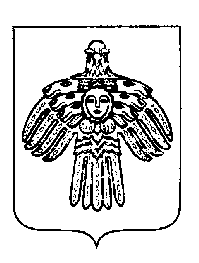 «ПЕЧОРА»  МУНИЦИПАЛЬНÖЙ  РАЙОНСААДМИНИСТРАЦИЯ ПОСТАНОВЛЕНИЕ ШУÖМПОСТАНОВЛЕНИЕ ШУÖМПОСТАНОВЛЕНИЕ ШУÖМ« 07 »    октября  2018 г.г. Печора,  Республика Коми№ 1298О внесении изменений в постановление администрации МР «Печора» от 30.11.2015 № 1411 «О порядке формирования муниципального задания на оказание муниципальных услуг (выполнение работ) в отношении муниципальных учреждений муниципального района «Печора» и финансового обеспечения выполнения муниципального задания» Глава муниципального района –руководитель администрацииН.Н. ПаншинаКоды0506001Уникальный номер реестровойзаписиПоказатель, характеризующий содержание муниципальной услуги ( по справочникам)Показатель, характеризующий содержание муниципальной услуги ( по справочникам)Показатель, характеризующий содержание муниципальной услуги ( по справочникам)Показатель, характеризующий условия (формы) оказания муниципальной услуги (по справочникам)Показатель, характеризующий условия (формы) оказания муниципальной услуги (по справочникам)Показатель качества муниципальной услугиПоказатель качества муниципальной услугиПоказатель качества муниципальной услугиЗначение показателя качества муниципальной услугиЗначение показателя качества муниципальной услугиЗначение показателя качества муниципальной услугиДопустимые (возможные) отклонения от установленных показателей качества муниципальной услуги4Допустимые (возможные) отклонения от установленных показателей качества муниципальной услуги4Уникальный номер реестровойзаписиПоказатель, характеризующий содержание муниципальной услуги ( по справочникам)Показатель, характеризующий содержание муниципальной услуги ( по справочникам)Показатель, характеризующий содержание муниципальной услуги ( по справочникам)Показатель, характеризующий условия (формы) оказания муниципальной услуги (по справочникам)Показатель, характеризующий условия (формы) оказания муниципальной услуги (по справочникам)Наименова-ние показателяединица измерения единица измерения 20__ год (очередной финансовый год)20__ год (1-й год планового периода)20__ год  (2-й год планового периода)в процентахв абсолют-ных показа-теляхУникальный номер реестровойзаписи_______(наименование показателя)_______(наименование показателя)_______(наименование показтеля)________(наименование показате-ля)_______(наименование показате-ля)Наименова-ние показателяНаименова-ниеКод по ОКЕИ20__ год (очередной финансовый год)20__ год (1-й год планового периода)20__ год  (2-й год планового периода)в процентахв абсолют-ных показа-телях1234567891011121314Уникальный номер реестровой записиПоказатель, характеризующий содержание муниципальной услуги( по справочникам)Показатель, характеризующий содержание муниципальной услуги( по справочникам)Показатель, характеризующий содержание муниципальной услуги( по справочникам)Показатель, характеризующий условия (формы) оказания муниципальной услуги( по справочникам)Показатель, характеризующий условия (формы) оказания муниципальной услуги( по справочникам)Показатель объема муниципальной услугиПоказатель объема муниципальной услугиПоказатель объема муниципальной услугиЗначение показателя объема муниципальной услугиЗначение показателя объема муниципальной услугиЗначение показателя объема муниципальной услугиРазмер платы(цена, тариф)5Размер платы(цена, тариф)5Размер платы(цена, тариф)5Допустимые (возможные)отклонения от установленных показателей объема государственнойуслуги4Допустимые (возможные)отклонения от установленных показателей объема государственнойуслуги4Уникальный номер реестровой записиПоказатель, характеризующий содержание муниципальной услуги( по справочникам)Показатель, характеризующий содержание муниципальной услуги( по справочникам)Показатель, характеризующий содержание муниципальной услуги( по справочникам)Показатель, характеризующий условия (формы) оказания муниципальной услуги( по справочникам)Показатель, характеризующий условия (формы) оказания муниципальной услуги( по справочникам)наименование показателяединица измеренияединица измерения20__ год (очередной финансовый год)20__ год (1-й год планового периода)20__ год (2-й год планового периода)20__ год (очередной финансовый год)20__ год (1-й год планового периода)20__ год (2-й год планового периода)в процен тахв абсолют ных показате ляхУникальный номер реестровой записи______(наимено вание показателя)______(наимено вание показателя)______(наимено вание показателя)_____(наимено вание показателя)______(наименование показателя)наименование показателяНаименова   ниеКод по   ОКЕИ20__ год (очередной финансовый год)20__ год (1-й год планового периода)20__ год (2-й год планового периода)20__ год (очередной финансовый год)20__ год (1-й год планового периода)20__ год (2-й год планового периода)в процен тахв абсолют ных показате лях1234567891011121314151617Нормативный правовой актНормативный правовой актНормативный правовой актНормативный правовой актНормативный правовой актвидпринявший органдатаномернаименование12345Способ информированияСостав размещаемой информацииЧастота обновления информации123Уникальный номер реестровой записиПоказатель, характеризующий содержание работы (по справочникам)Показатель, характеризующий содержание работы (по справочникам)Показатель, характеризующий содержание работы (по справочникам)Показатель, характеризующий условия (формы) выполнения работы (по справочникам)Показатель, характеризующий условия (формы) выполнения работы (по справочникам)Показатель качества работыПоказатель качества работыПоказатель качества работыЗначение показателя качества работыЗначение показателя качества работыЗначение показателя качества работыДопустимые (возможные) отклонения от установленных показателей качества работы4Допустимые (возможные) отклонения от установленных показателей качества работы4Уникальный номер реестровой записиПоказатель, характеризующий содержание работы (по справочникам)Показатель, характеризующий содержание работы (по справочникам)Показатель, характеризующий содержание работы (по справочникам)Показатель, характеризующий условия (формы) выполнения работы (по справочникам)Показатель, характеризующий условия (формы) выполнения работы (по справочникам)наименование показателяединица измерения единица измерения 20__ год (очередной финансовый год)20__ год  (1-й год планового периода)20__ год (2-й год планового периода)в процентахв абсолютныхпоказателяхУникальный номер реестровой записи_______(наименование показателя)________(наименование показателя)________(наименование показателя)_______(наименование показателя)_______(наименование показателя)наименование показателянаименованиекод по ОКЕИ20__ год (очередной финансовый год)20__ год  (1-й год планового периода)20__ год (2-й год планового периода)в процентахв абсолютныхпоказателях1234567891011121314Уникальный номер реестровой записиПоказатель, характеризующий содержание работы (по справочникам)Показатель, характеризующий содержание работы (по справочникам)Показатель, характеризующий содержание работы (по справочникам)Показатель, характеризующий условия (формы) выполнения работы (по справочникам)Показатель, характеризующий условия (формы) выполнения работы (по справочникам)Показатель объема работыПоказатель объема работыПоказатель объема работыПоказатель объема работыЗначение показателя объема работыЗначение показателя объема работыЗначение показателя объема работыДопустимые (возможные) отклонения от установленных показателей качества работы4 Допустимые (возможные) отклонения от установленных показателей качества работы4 Уникальный номер реестровой записиПоказатель, характеризующий содержание работы (по справочникам)Показатель, характеризующий содержание работы (по справочникам)Показатель, характеризующий содержание работы (по справочникам)Показатель, характеризующий условия (формы) выполнения работы (по справочникам)Показатель, характеризующий условия (формы) выполнения работы (по справочникам)Наименование показателяединица измерения единица измерения описание работы20__ год (очередной финансовый год)20__ год (1-й год планового периода)20__ год (2-й год планового периода)в процен-тахв абсолют-ных показа-теляхУникальный номер реестровой записи______(наименование показателя)______(наименование показателя)______(наименование показателя)______(наименование показателя)______(наименование показателя)Наименование показателянаименованиекод по ОКЕИописание работы20__ год (очередной финансовый год)20__ год (1-й год планового периода)20__ год (2-й год планового периода)в процен-тахв абсолют-ных показа-телях123456789101112131415Форма контроляПериодичностьОМСУ, ГРБС осуществляющие контроль за выполнением муниципального задания123